Eco-Theatre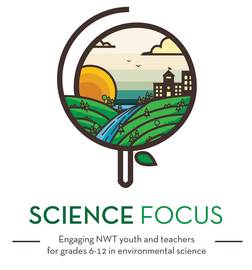 Age/Grade RangeAge 11 and upGroup SizeUp to 25TimePrep time: 30 minutesSet-up: 5-10 minutesActivity: 1-2 hrsMaterialsScripts for the Project Waste Reducer play Dress-up clothes (the more ridiculous the better) Props (a recycling bin, a garbage bin, 3 sets of plastic dishes, a few plastic bags, some empty yogurt containers, a t-shirt, a ‘table’ and 3 ‘chairs’, 2 backpacks or schoolbags…) none of these are essential, but really help the kids get into it. Set UpPrint off scripts, enough for everyone in the scene to have a copy Try to clear as large space as possible. Activity DirectionsIntro: What is eco-theatre? (An answer could be: Theatre that explores environmental themes and often tries to convey a message about what we can do to help our planet. It’s a more engaging way of getting these messages across; better then a lecture.)Mention 4 really important things in theater in general:The body (it’s important that the whole body is engaged in what we are doing on stage)The voice (it’s important that we project our voices so everyone can hear)Energy (we must put energy into our voice and actions. The energy we have on stage is what affects the audience)Connection between each other (we have to support our fellow actors. Theatre is really about the whole team. Also, if you’re connected with your fellow actors on stage, it creates a special kind of energy that is essential to make the play engaging for the audience.)Start with some Warm-up activities: Ball of energy ‘game’This quick exercise is to show the importance of being focused and connected with your fellow actors. Everyone stands in a circle. The leader explains that they have a ball of energy in their hands (it’s imaginary) and they’re going to send it across the circle. To send it to someone, they look the person in the eyes, and clap their hands while pushing the ‘ball’ away from them, towards the other person. To receive it, the person claps while bringing the ball in towards their chest, then they send it off to someone else. It’s more fun the faster you go. To make it harder, you could have more than one ball going at once, or try it with people running around, but still staying focused on whoever has the ‘ball’Basic physical and vocal warm-upThis isn’t essential, but can help the kids get into it. For physical, just shaking different parts of the body or dancing around a little will do. For vocal, some basic tongue twisters, or have them pretend to chew gum really loud. It can be pretty silly things, it doesn’t really matter.Environmental Images: This is a good activity to get the kids problem solving about environmental issues. It’s also a nice gentle step towards performing. Divide the kids into groups of 3 or 4. Each group’s task is to come up with two different still images that they will make with their bodies (like frozen scenes). The first image should represent some kind of problem in the environment, or some kind of human action that is not sustainable. The second image shows how they could fix the problem, or an alternative to that non-sustainable action. One option is to have ready-made ideas of environmental problems on cards to hand out to each group (Air pollution, Littering, Water pollution, Human-started forest fires, Wasted energy, Oil spills, Overflowing landfills…) the group still has to come up with how they will represent the problem and how they will fix it. Give the kids 5-10 minutes to come up with their images and practice them. Then have each group present their 2 images one after the other. Have the ‘audience’ guess what the group is showing in their images and let each group explain what they did after their turn.The Play! Project Waste Reducer:This simple eco-theatre play only has 4 characters, but it is designed to be divided into scenes. The same characters will end up being played by multiple people. The scenes are for 2-4 people. There are also different versions of some of the scenes (see last few pages of script) to accommodate for a different total number of kids. One or two of the middle scenes can even be taken out all together for a smaller group and the story will still make sense. Make 7 groups (if using all the scenes) according to the number of people in each scene. Give the kids time to go over their scenes a few times (unless you have a lot of time, and are planning on presenting the play to and audience outside the group itself, tell the kids they don’t have to memorize their lines.) Pull out the props and costumes and let them pick what they want. Establish the ‘stage’ (you could pre-set it with the table and chairs) and have the groups come up and present in the order of the scenes. The rest of the group is the ‘audience’ when they’re not performing. Make sure everyone gets up to do a bow at the end, they’re all world-class eco-actors now! Debrief/ Evaluation: It is good to leave time at the end to ask the kids what they thought about eco-theatre, what they learned, what they liked and what they thought could have been done differently. This helps them realize how they have been impacted by the session and helps you as a presenter improve the session for the next time you do it.ModificationsTry the Reason to Dream play.Make your own play!Or switch it up with a puppetry skit.Print OutsProject Waste Reducer EcoTheatre ScriptReason to Dream EcoTheatre Script